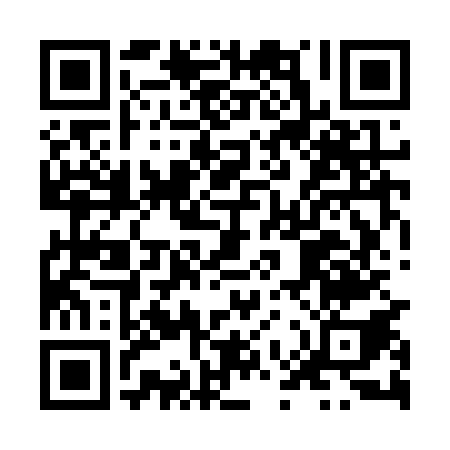 Prayer times for Kalinowo Solki, PolandMon 1 Apr 2024 - Tue 30 Apr 2024High Latitude Method: Angle Based RulePrayer Calculation Method: Muslim World LeagueAsar Calculation Method: HanafiPrayer times provided by https://www.salahtimes.comDateDayFajrSunriseDhuhrAsrMaghribIsha1Mon3:596:0312:335:007:059:012Tue3:566:0012:335:017:079:043Wed3:535:5812:335:027:099:064Thu3:505:5612:335:047:119:085Fri3:475:5312:325:057:129:116Sat3:445:5112:325:067:149:137Sun3:415:4912:325:087:169:168Mon3:375:4612:315:097:189:189Tue3:345:4412:315:107:199:2110Wed3:315:4212:315:117:219:2411Thu3:285:3912:315:137:239:2612Fri3:245:3712:305:147:259:2913Sat3:215:3512:305:157:279:3214Sun3:185:3312:305:167:289:3415Mon3:145:3012:305:177:309:3716Tue3:115:2812:295:197:329:4017Wed3:085:2612:295:207:349:4318Thu3:045:2412:295:217:359:4619Fri3:015:2112:295:227:379:4920Sat2:575:1912:295:237:399:5221Sun2:535:1712:285:257:419:5522Mon2:505:1512:285:267:439:5823Tue2:465:1312:285:277:4410:0124Wed2:425:1012:285:287:4610:0425Thu2:385:0812:285:297:4810:0726Fri2:355:0612:275:307:5010:1027Sat2:315:0412:275:317:5110:1428Sun2:275:0212:275:327:5310:1729Mon2:235:0012:275:337:5510:2130Tue2:184:5812:275:357:5710:24